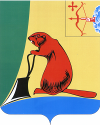 АДМИНИСТРАЦИЯ ТУЖИНСКОГО МУНИЦИПАЛЬНОГО РАЙОНАКИРОВСКОЙ ОБЛАСТИПОСТАНОВЛЕНИЕпгт ТужаО внесении изменений в постановление администрации Тужинского муниципального района от 01.03.2017 №54 Администрация Тужинского муниципального района ПОСТАНОВЛЯЕТ: 1. Внести изменения в постановление администрации Тужинского муниципального района от 01.03.2017 №54 «Об оплате труда работников муниципальных учреждений», утвердив Перечень видов выплат стимулирующего характера работникам муниципальных учреждений в новой редакции согласно приложению.2. Руководителям управления образования, отдела культуры администрации Тужинского муниципального района привести примерные положения об оплате труда работников подведомственных муниципальных учреждений в соответствие с данным постановлением.3. Опубликовать настоящее постановление в Бюллетене муниципальных нормативных правовых актов органов местного самоуправления Тужинского муниципального района Кировской области.И.о. главы Тужинского муниципального района						Л.В. БледныхПриложение УТВЕРЖДЕНпостановлением администрации Тужинского районаот	29.06.2018	№231Перечень видов выплат стимулирующего характера работникам муниципальных учреждений1. Выплаты за интенсивность и высокие результаты работы;2. Выплаты за качество выполняемых работ;3. Выплаты за стаж непрерывной работы;4. Выплаты за наличие квалификационной категории (классности);5. Выплата за наличие высшей категории;6. Выплаты за наличие ученой степени и почетного звания;7. Выплаты за работу в учреждениях (структурных подразделениях), расположенных в сельских населенных пунктах;8. Персональный повышающий коэффициент к окладу;9. Повышающий коэффициент к окладу по учреждению;10. Повышающий коэффициент к окладу по занимаемой должности;11. Премиальные выплаты.29.06.2018№231